İÇİNDEKİLER1.	GİRİŞ	52.	MÜFREDAT TANITIMI	53.	TEMEL YETKİNLİKLER	63.1.	Yönetici	73.2.	Ekip Üyesi	73.3.	Sağlık Koruyucusu	73.4.	İletişim Kuran	73.5.	Değer ve Sorumluluk Sahibi	73.6.	Öğrenen ve Öğreten	73.7.	Hizmet Sunucusu	73.7.1.	KLİNİK YETKİNLİKLER	73.7.2.	GİRİŞİMSEL YETKİNLİKLER	104.	ÖĞRENME VE ÖĞRETME YÖNTEMLERİ	124.1.	Yapılandırılmış Eğitim Etkinlikleri (YE)	124.1.1.	Sunum	124.1.2.	Seminer	124.1.3.	Olgu tartışması	124.1.4.	Makale tartışması	134.1.5.	Dosya tartışması	134.1.6.	Konsey	134.1.7.	Kurs	134.1.8.	Diğer	134.2.	Uygulamalı Eğitim Etkinlikleri (UE)	144.2.1.	Yatan hasta bakımı	144.2.2.	Ayaktan hasta bakımı	154.2.3.	Diğer	154.3.	Bağımsız ve Keşfederek Öğrenme Etkinlikleri (BE)	154.3.1.	Yatan hasta takibi	154.3.2.	Ayaktan hasta/materyal takibi	154.3.3.	Akran öğrenmesi	154.3.4.	Literatür okuma	164.3.5.	Araştırma	164.3.6.	Öğretme	165.	EĞİTİM KAYNAKLARI	166.	ÖLÇME VE DEĞERLENDİRME	177.	KAYNAKÇA	17GİRİŞTıp eğitiminin ortak dilini oluşturan Anatomi bilim disiplininin ulusal ve uluslararası lisans ve lisans üstü eğitim hedeflerini dikkate alarak, ülkemizin Anatomi Uzmanlık eğitiminde bir standart oluşturması amacıyla bu müfredat çalışması gerçekleştirilmiştir. Bu programla evrensel bilime katkı yapabilecek düzeyde bilgi üreten bilim insanlarının yetiştirilmesi hedeflenmiştir.Anatomi bilim dalında uzmanlık eğitiminin içeriğinin tanımlandığı bu çalışmada ulusal yeterlilik çerçevesi kapsamında standartlar oluşturularak, uzmanlık eğitimi alacak olan öğrencilerin bu süreçte edinmesi gereken bilgi, beceri ve yetkinlikler belirlenmiştir. Ayrıca bu özelliklerin eğitimin hangi aşamasında, hangi yöntemler ile elde edilmesi gerektiği ve sonuçta hangi ölçütler ile değerlendirileceği ortaya konmuştur.MÜFREDAT TANITIMIMüfredatın Amacı ve HedefleriAnatomi uzmanlık eğitimini düzenlemek için temel standartlar oluşturmak; Anatomi bilimindeki gelişmeler ışığında, ulusal ve uluslararası yetkinliklere sahip anatomi bilim insanları yetiştirmek;Anatomi uzmanlık eğitiminin kapsamı ve diğer bilim dalları ile etkileşiminin geniş bir şekilde kavranmasını sağlamak;Anatomi asistanlarının eğitim süresince, mesleki ve etik değerler çerçevesinde kadavra bakım ve korunmasında sorumluluk kazanmalarını sağlamak; Anatomi asistanlarına araştırmaları yürütürken bilimsel yöntem ve teknikleri uygun bir şekilde kullanmaları için rehberlik etmek;Anatomi asistanlarına eğitim formasyonu, liderlik ve yöneticilik yetenekleri kazandırılmasını sağlamak;Ulusal sağlık sisteminin ekonomik, hukuki ve sosyal özellikleri ile anatominin bu noktadaki yerinin anlaşılmasını sağlamak;Yaşam boyu sürdürülmesi gereken sürekli eğitimi ve gelişimi teşvik etmektir.Müfredat Çalışmasının Tarihsel Süreci2007 YILINDA ANATOMİ  ÇEKİRDEK EĞİTİM  PROGRAMI (ÇEP) TÜRK ANATOMİ VE KLİNİK ANATOMİ DERNEĞİ TARAFINDAN HAZIRLANMIŞTIR.2010 OCAK AYINDA ANTALYADA OLUŞTURULMUŞ TUKMOS 1. DÖNEM KOMİSYONLARI TARAFINDAN HAZIRLANMIŞ TASLAK MÜFREDAT 2011 YILINDA ANKARA’DA VERSİYON 1.O ŞEKLİNE ÇEVRİLMİŞ VE TUKMOS 2. DÖNEM KOMİSYONLARI TARAFINDAN NİSAN 2013’DE VERSİYON 2.0 ÜZERİNDE ÇALIŞILMAKTADIR.Uzmanlık Eğitimi SüreciANATOMİ UZMANLIK EĞİTİMİ YÜRÜRLÜKTEKİ MEVZUATA UYGUN OLARAK 3 (ÜÇ) YIL SÜRELİ TANIMLANMIŞTIR. EĞİTİM SÜRECİNDE ROTASYONLAR AŞAĞIDAKİ ŞEKİLDE UYGULANMAKTADIR.HİSTOLOJİ EMBRİYOLOJİ: EĞİTİMİN 2. YILINDA 3 AYRADYOLOJİ: EĞİTİMİN 2. YILINDA 2 AYADLİ TIP: EĞİTİMİN 3. YILINDA 1 AYUZMANLIK TEZİ: EĞİTİM DÖNEMİNİN İKİNCİ YILINDA BELİRLENİR VE ÜÇÜNCÜ YILIN SONUNDA TAMAMLANIR.Kariyer OlasılıklarıTIP, DİŞ HEKİMLİĞİ, SAĞLIK BİLİMLERİ FAKÜLTELERİNDE VE SAĞLIK ALANINDAKİ DİĞER EĞİTİM KURUMLARINDA EĞİTİMCİ VE YÖNETİCİ OLARAK AKADEMİK KARİYER OLANAKLARI,ADLİ ANTROPOLOJİ, TIBBİ RESİM VE ANİMASYON, SAĞLIK EĞİTİM TEKNOLOJİ VE SİMULASYON MERKEZİ, MODELLEME LABORATUARLARI, BİOMEKANİK VE MESLEKİ BECERİ LABORATUARI GİBİ BİRÇOK ALANDA ÇALIŞMA FIRSATLARI BULUNMAKTADIR.TEMEL YETKİNLİKLER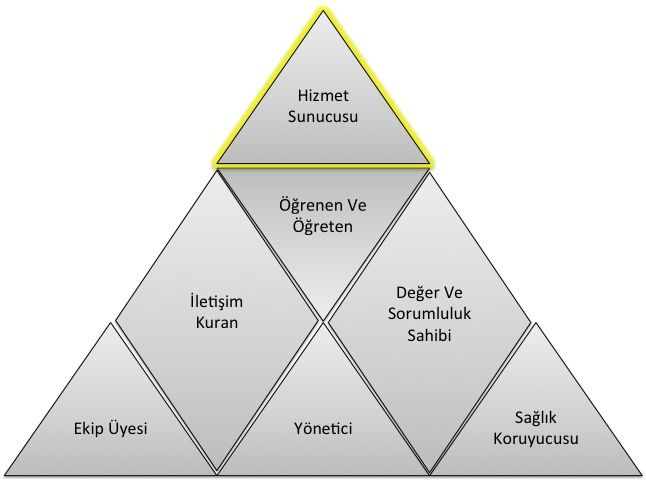 Yetkinlik, bir uzmanın bir iş ya da işlemin gerektiği gibi yapılabilmesi için kritik değer taşıyan, eğitim ve öğretim yoluyla kazanılıp iyileştirilebilen, gözlenip ölçülebilen, özellikleri daha önceden tarif edilmiş olan, bilgi, beceri, tutum ve davranışların toplamıdır. Yetkinlikler 7 temel alanda toplanmışlardır. Her bir temel yetkinlik alanı, uzmanın ayrı bir rolünü temsil eder (Şekil 1). Yedinci temel alan olan Hizmet Sunucusu alanına ait yetkinlikler klinik yetkinlikler ve girişimsel yetkinlikler olarak ikiye ayrılırlar. Sağlık hizmeti sunumu ile doğrudan ilişkili Hizmet Sunucusu alanını oluşturan yetkinlikler diğer 6 temel alana ait yetkinlikler olmadan gerçek anlamlarını kazanamazlar ve verimli bir şekilde kullanılamazlar. Başka bir deyişle 6 temel alandaki yetkinlikler, uzmanın “Hizmet Sunucusu” alanındaki yetkinliklerini sosyal ortamda hasta ve toplum merkezli ve etkin bir şekilde kullanması için kazanılması gereken yetkinliklerdir. Bir uzmanlık dalındaki eğitim sürecinde kazanılan bu 7 temel alana ait yetkinlikler uyumlu bir şekilde kullanılabildiğinde yeterlilikten bahsedilebilir. Bu temel yetkinlik alanları aşağıda listelenmiştir;YöneticiEkip ÜyesiSağlık Koruyucusu İletişim Kuran  Değer ve Sorumluluk Sahibi Öğrenen ve Öğreten Hizmet SunucusuHizmet sunucusu temel yetkinlik alanındaki yetkinlikler, kullanılış yerlerine göre iki türdür: Klinik Yetkinlik: Bilgiyi, kişisel, sosyal ve/veya metodolojik becerileri tıbbi kararlar konusunda kullanabilme yeteneğidir; Girişimsel Yetkinlik: Bilgiyi, kişisel, sosyal ve/veya metodolojik becerileri tıbbi girişimler konusunda kullanabilme yeteneğidir. 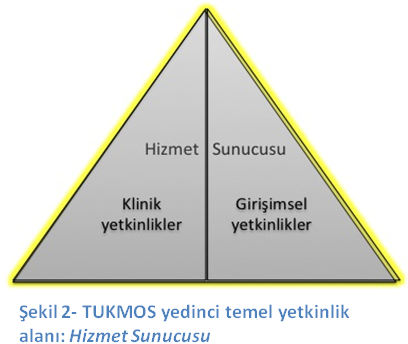 Klinik ve girişimsel yetkinlikler edinilirken ve uygulanırken Temel Yetkinlik alanlarında belirtilen diğer yetkinliklerle uyum içinde olmalı ve uzmanlığa özel klinik karar süreçlerini kolaylaştırmalıdır. KLİNİK YETKİNLİKLERUzman Hekim aşağıda listelenmiş klinik yetkinlikleri ve eğitimi boyunca edindiği diğer bütünleyici “temel yetkinlikleri” eş zamanlı ve uygun şekilde kullanarak uygular.KLİNİK YETKİNLİKLER ANATOMİ TUKMOS KOMİSYONU TARAFINDAN AŞAĞIDAKİ TANIMLANAN DÜZEYLERDE KODLANMIŞTIR.B (BİLİR VE SAPTAR): KURAMSAL BİLGİYE SAHİP OLMAYI VE ÖĞRENİM GEREKLİLİKLERİNİN SAPTANMASI İÇİN KULLANMAYI TARİF EDER.U (PLANLAR VE UYGULAR ): EĞİTİM ÖĞRENİM GEREKSİNİMLERİ VE HEDEFLERİ DOĞRULTUSUNDA PLANLAMA VE UYGULAMA SÜREÇLERİNİ TARİF EDER.D (DEĞERLENDİRME) : UZMANLIK ÖĞRENCİSİNİN ÖLÇME VE DEĞERLENDİRME YETKİNLİĞİNE SAHİP OLMASINI TARİF EDER.GİRİŞİMSEL YETKİNLİKLERUzman Hekim aşağıda listelenmiş girişimsel yetkinlikleri ve eğitimi boyunca edindiği diğer bütünleyici “temel yetkinlikleri” eş zamanlı ve uygun şekilde kullanarak uygular.ÖĞRENME VE ÖĞRETME YÖNTEMLERİÇEKİRDEK EĞİTİMİ MÜFREDATI HAZIRLAMA KLAVUZU V.1.1 DE HAZIRLANMIŞ OLAN ÖĞRENME VE ÖĞRETME YÖNTEMLERİ KULLANILMAKTADIR.TUKMOS tarafından önerilen öğrenme ve öğretme yöntemleri üçe ayrılmaktadır: “Yapılandırılmış Eğitim Etkinlikleri” (YE), “Uygulamalı Eğitim Etkinlikleri” (UE) ve “Bağımsız ve Keşfederek Öğrenme Etkinlikleri” (BE). Yapılandırılmış Eğitim Etkinlikleri (YE)SunumBir konu hakkında görsel işitsel araç kullanılarak yapılan anlatımlardır. Genel olarak nadir veya çok nadir görülen konular/durumlar hakkında veya sık görülen konu/durumların yeni gelişmeleri hakkında kullanılan bir yöntemdir. Bu yöntemde eğitici öğrencide eksik olduğunu bildiği bir konuda ve öğrencinin pasif olduğu bir durumda anlatımda bulunur. Sunum etkileşimli olabilir veya hiç etkileşim olmayabilir. SeminerSık görülmeyen bir konu hakkında deneyimli birinin konuyu kendi deneyimlerini de yansıtarak anlatması ve anlatılan konunun karşılıklı soru ve cevaplar ile geçmesidir. Sunumdan farkı konuyu dinleyenlerin de kendi deneyimleri doğrultusunda anlatıcı ile karşılıklı etkileşim içinde olmasıdır. Seminer karşılıklı diyalogların yoğun olduğu, deneyimlerin yargılanmadan paylaşıldığı ve farklı düzeylerde kişilerin aynı konu hakkında farklı düzeydeki sorular ile eksik yanlarını tamamlayabildikleri bir eğitim etkinliğidir.Olgu tartışmasıBir veya birkaç sık görülen olgunun konu edildiği bir küçük grup eğitim aktivitesidir. Bu eğitim aktivitesinin hedefi, farklı düzeydeki kişilerin bir olgunun çözümlenmesi sürecini tartışmalarını sağlayarak, tüm katılımcıların kendi eksik veya hatalı yanlarını fark etmelerini sağlamak ve eksiklerini tamamlamaktır. Bu olgularda bulunan hastalık veya durumlar ile ilgili bilgi eksikliklerinin küçük gruplarda tartışılması ile tamamlanması veya yanlış bilgilerin düzeltilmesi sağlanır. Ayrıca aynı durum ile ilgili çok sayıda olgunun çözümlenmesi yoluyla aynı bilginin farklı durumlarda nasıl kullanılacağı konusunda deneyim kazandırır. Olgunun/ların basamaklı olarak sunulması ve her basamak için fikir üretilmesi ile sürdürülür. Eğitici her basamakta doğru bilgiyi verir ve doğru kararı açıklar.Makale tartışmasıMakalenin kanıt düzeyinin anlaşılması, bir uygulamanın kanıta dayandırılması ve bir konuda yeni bilgilere ulaşılması amacıyla gerçekleştirilen bir küçük grup etkinliğidir. Makalenin tüm bölümleri sırası ile okunur ve metodolojik açıdan doğruluğu ve klinik uygulamaya yansıması ile ilgili fikir üretilmesi ve gerektiğinde eleştirilmesi ile sürdürülür. Eğitici her basamakta doğru bilgiyi verir ve doğru kararı açıklar. Uzman adayına, benzer çalışmalar planlayabilmesi için problemleri bilimsel yöntemlerle analiz etme, sorgulama, sonuçları tartışma ve bir yayın haline dönüştürme becerisi kazandırılır.Dosya tartışmasıSık görülmeyen olgular ya da sık görülen olguların daha nadir görülen farklı şekilleri hakkında bilgi edinilmesi, hatırlanması ve kullanılmasını amaçlayan bir eğitim yöntemidir. Eğitici, dosya üzerinden yazı, rapor, görüntü ve diğer dosya eklerini kullanarak, öğrencinin olgu hakkında her basamakta karar almasını sağlar ve aldığı kararlar hakkında geribildirim verir. Geribildirimler öğrencinin doğru kararlarını devam ettirmesi ve gelişmesi gereken kararlarının açık ve anlaşılır bir biçimde ifade edilerek geliştirmesi amacıyla yapılır.KonseyOlgunun/ların farklı disiplinler ile birlikte değerlendirilmesi sürecidir. Olgunun sık görünürlüğünden çok karmaşık olması öğrencinin karmaşık durumlarda farklı disiplinlerin farklı bakış açılarını algılamasını sağlar. KursBir konu hakkında belli bir amaca ulaşmak için düzenlenmiş birden fazla oturumda gerçekleştirilen bir eğitim etkinliğidir. Amaç genellikle bir veya birkaç klinik veya girişimsel yetkinliğin edinilmesidir. Kurs süresince sunumlar, küçük grup çalışmaları, uygulama eğitimleri birbiri ile uyum içinde gerçekleştirilir.DiğerUygulamalı Eğitim Etkinlikleri (UE)Yatan hasta bakımıVizitFarklı öğrenciler için farklı öğrenme ortamı oluşturan etkili bir eğitim yöntemidir. Hasta takibini yapan ve yapmayan öğrenciler vizitten farklı şekilde faydalanırlar. Hastayı takip eden öğrenci hasta takibi yaparak ve yaptıkları için geribildirim alarak öğrenir, diğer öğrenciler bu deneyimi izleyerek öğrenirler. Vizit klinikte görülen olguların hasta yanından çıktıktan sonra da tartışılması ve olgunun gerçek ortamda gözlemlenmesiyle öğrenmeyi sağlar. NöbetÖğrencinin sorumluluğu yüksek bir ortamda derin ve kalıcı öğrenmesine etki eder. Olguyu yüksek sorumluluk durumunda değerlendirmek öğrencinin var olan bilgisini ve becerisini kullanmasını ve eksik olanı öğrenmeye motive olmasını sağlar. Nöbet, gereken yetkinliklere sahip olunan olgularda özgüveni arttırırken, gereken yetkinliğin henüz edinilmemiş olduğu olgularda bilgi ve beceri kazanma motivasyonunu arttırır. Nöbetlerde sık kullanılması gereken yetkinliklerin 1’inci kıdem yetkinlikleri arasında sınıflandırılmış olmaları bu açıdan önemlidir.Girişim Tanı ve tedaviye yönelik tüm girişimler, eğitici tarafından gösterildikten sonra belli bir kılavuz eşliğinde basamak basamak gözlem altında uygulama yoluyla öğretilir. Her uygulama basamağı için öğrenciye geribildirim verilir. Öğrencinin doğru yaptıklarını doğru yapmaya devam etmesi, eksik ve gelişmesi gereken taraflarını düzeltebilmesi için öğrenciye zamanında, net ve yapıcı müdahalelerle teşvik edici ve destekleyici ya da uyarıcı ve yol gösterici geribildirimler verilmelidir. Her girişim için öğrenciye önceden belirlenmiş yetkinlik düzeyine ulaşacak sayıda tekrar yaptırılması sağlanır.Ameliyat İçinde çok sayıda karar ve girişim barındıran müdahale süreçleridir. Her karar ve girişimin ayrı ayrı gereken yetkinlik düzeylerine ulaşması amacıyla en az riskli/karmaşık olandan en riskli/karmaşık olana doğru olacak şekilde ameliyat sürecinin tüm basamakları yüksek gözlem altında öğretilir. Öğrencinin tüm basamaklarda gereken yetkinlik düzeyine ulaşması için yeterli sayıda tekrar yaptırılması sağlanır.Ayaktan hasta bakımıÖğrenci gözlem altında olgu değerlendirmesi yapar ve tanı, tedavi seçeneklerine karar verir. Öğrencinin yüksek/orta sıklıkta görülen acil veya acil olmayan olguların farklı başvuru şekillerini ve farklı tedavi seçeneklerini öğrendiği etkili bir yöntemdir. Ayaktan hasta bakımında sık kullanılması gereken yetkinliklerin 1’inci kıdem yetkinlikleri arasında sınıflandırılmış olmaları bu açıdan önemlidir.DiğerBağımsız ve Keşfederek Öğrenme Etkinlikleri (BE) Yatan hasta takibiYatarak takip edilen bir olgu hakkında yeterliğe erişmemiş bir öğrencinin gözetim ve denetim altında, yeterliğe ulaşmış bir öğrencinin gözlem altında yaptığı çalışmalar sırasında eksikliğini fark ettiği konularda öğrenme gereksinimini belirleyerek bunu herhangi bir eğitim kaynağından tamamlaması sürecidir. Bu eğitim kaynaklarının doğru ve güvenilir olmasından eğitici sorumludur. Ayaktan hasta/materyal takibiAyaktan başvuran acil veya acil olmayan bir olgu hakkında gereken yetkinlik düzeyine erişmemiş bir öğrencinin gözetim ve denetim  gözlem altında, eğitici eşliğinde ve gereken yetkinlik düzeyine ulaşmış bir öğrencinin yüksek gözlem altında yaptığı çalışmalar sırasında eksikliğini fark ettiği konularda öğrenme gereksinimini belirleyerek bunu herhangi bir eğitim kaynağından tamamlaması sürecidir. Bu eğitim kaynaklarının doğru ve güvenilir olmasından eğitici sorumludur.Akran öğrenmesiÖğrencinin bir olgunun çözümlenmesi veya bir girişimin uygulanması sırasında bir akranı ile tartışarak veya onu gözlemleyerek öğrenmesi sürecidir. Literatür okumaÖğrencinin öğrenme gereksinimi olan konularda literatür okuması ve klinik uygulama ile ilişkilendirmesi sürecidir. AraştırmaÖğrencinin bir konuda tek başına veya bir ekip ile araştırma tasarlaması ve bu sırada öğrenme gereksinimini belirleyerek bunu herhangi bir eğitim kaynağından tamamlaması sürecidir.ÖğretmeÖğrencinin bir başkasına bir girişim veya bir klinik konuyu öğretirken bu konuda farklı bakış açılarını, daha önce düşünmediği soruları veya varlığını fark etmediği durumları fark ederek öğrenme gereksinimi belirlemesi ve bunu herhangi bir eğitim kaynağından tamamlaması sürecidir.EĞİTİM KAYNAKLARIEğitici Standartları    663 SAYILI KHK VE 2547 SAYILI YÜKSEK ÖĞRENİM KANUNUNDA BELİRLENMİŞ OLAN EĞİTİCİ KRİTERLERİ GEÇERLİDİR.    EĞİTİCİ BAŞINA 2 (İKİ) UZMANLIK ÖĞRENCİSİ DÜŞMESİ ÖNERİLİR.Mekan StandartlarıMEKANIN DEPREME DAYANIKLI BİNALARDAN OLUŞMASI GEREKMEKTEDİR.1 ADET DİSEKSİYON SALONU.1 ADET KADAVRA MUHAFAZA ODASI.1 ADET DERSLİK.1 ADET MAKET MUHAFAZA VE İNCELEME ODASI.Donanım Standartları ORTAMDAN FORMALDEHİT UZAKLAŞTIRILMASINI SAĞLAMAK İÇİN YETERLİ HAVALANDIRMA SİSTEMİOLMASI (HAVALANDIRMANIN MEVCUT SİSTEMİN TAM TERSİ YUKARIDAN TEMİZ HAVA VERİLEN, AŞAĞIDAN KİRLİ HAVAYI EMEN BİR SİSTEM OLMASI) ÖNERİLİR.KADAVRA HAVUZU VEYA SAKLAMA ÜNİTESİ.KADAVRA DİSEKSİYON SETİ VE MİKROSKOBU.ANATOMİ MAKETLERİ.DİSEKSİYON MASASI.ÖLÇME VE DEĞERLENDİRMEEğiticinin uygun gördüğü ölçme değerlendirme yöntemleri uygulanmaktadırKAYNAKÇATUKMOS, TIPTA UZMANLIK KURULU MÜFREDAT OLUŞTURMA VE STANDART BELİRLEME SİSTEMİ, Çekirdek Müfredat Hazırlama Kılavuzu, v.1.1, 2013TÜRK ANATOMİ VE KLİNİK ANATOMİ DERNEĞİ Çekirdek eğitim programı 2007TUKMOSTIPTA UZMANLIK KURULU                                                             MÜFREDAT OLUŞTURMA VE STANDART BELİRLEME SİSTEMİANATOMİUzmanlık Eğitimi Çekirdek Müfredatı 04.06.2013KLİNİK YETKİNLİKDüzeyKıdemYöntemGENEL BİLGİLER VE ANATOMİ TERMİNOLOJİSİ EĞİTİMİ VERİRGENEL BİLGİLERİ AÇIKLARB,D1YE-BEGENEL BİLGİLER VE ANATOMİ TERMİNOLOJİSİ EĞİTİMİ VERİRANATOMİ EĞİTİM YÖNTEMLERİNİ TANIMLARB,U,D1YE -BEHAREKET SİSTEMİ ANATOMİSİ EĞİTİMİ VERİROSTEOLOJİ EĞİTİMİNİ VERİRB,U,D1YE-UE-BEHAREKET SİSTEMİ ANATOMİSİ EĞİTİMİ VERİRARTROLOJİ EĞİTİMİNİ VERİRB,U,D1YE-UE-BEHAREKET SİSTEMİ ANATOMİSİ EĞİTİMİ VERİRMİYOLOJİ  EĞİTİMİNİ VERİRB,U,D1YE-UE-BESOLUNUM SİSTEMİ ANATOMİSİ EĞİTİMİ VERİRÜST SOLUNUM YOLLARI ANATOMİSİ EĞİTİMİNİ VERİRB,U,D1YE-UE-BESOLUNUM SİSTEMİ ANATOMİSİ EĞİTİMİ VERİRALT SOLUNUM YOLLARI ANATOMİSİ EĞİTİMİNİ VERİRB,U,D1YE-UE-BEDOLAŞIM SİSTEMİ ANATOMİSİ EĞİTİMİ VERİRKALP, PERİKARD VE BÜYÜK DAMARLAR ANATOMİSİNİN EĞİTİMİNİ VERİRB,U,D1YE-UE-BEDOLAŞIM SİSTEMİ ANATOMİSİ EĞİTİMİ VERİRSİSTEMİK DOLAŞIM ANATOMİSİNİN EĞİTİMİNİ VERİRB,U,D1YE-UE-BEDOLAŞIM SİSTEMİ ANATOMİSİ EĞİTİMİ VERİRPULMONER DOLAŞIM ANATOMİSİNİN EĞİTİMİNİ VERİRB,U,D1YE-UE-BEDOLAŞIM SİSTEMİ ANATOMİSİ EĞİTİMİ VERİRFÖTAL DOLAŞIM ANATOMİSİNİN EĞİTİMİNİ VERİRB,U,D1YE-UE-BELENFATİK SİSTEM ANATOMİSİ EĞİTİMİ VERİRLENF DOLAŞIMI ANATOMİSİNİN EĞİTİMİNİ VERİRB,U,D1YE-UE-BELENFATİK SİSTEM ANATOMİSİ EĞİTİMİ VERİRLENFOİD ORGANLARIN (DALAK, TİMUS, LENF DÜĞÜMLERİ, VB) ANATOMİSİNİN EĞİTİMİNİ VERİRB,U,D1YE-UE-BESİNDİRİM SİSTEMİ ANATOMİSİ EĞİTİMİ VERİRSİNDİRİM KANALI ANATOMİSİ EĞİTİMİ VERİRB,U,D1YE-UE-BESİNDİRİM SİSTEMİ ANATOMİSİ EĞİTİMİ VERİRSİNDİRİM SİSTEMİ EKLENTİ ORGANLARI (KARACİĞER, PANKREAS, TÜKRÜK BEZLERİ) ANATOMİSİ EĞİTİMİ VERİRB,U,D1YE-UE-BEÜROGENİTAL SİSTEM ANATOMİSİ EĞİTİMİ VERİRÜRİNER SİSTEM ANATOMİSİ EĞİTİMİ VERİRB,U,D2YE-UE-BEÜROGENİTAL SİSTEM ANATOMİSİ EĞİTİMİ VERİRERKEK GENİTAL SİSTEM ANATOMİSİ EĞİTİMİNİ VERİRB,U,D2YE-UE-BEÜROGENİTAL SİSTEM ANATOMİSİ EĞİTİMİ VERİRKADIN GENİTAL SİSTEM ANATOMİSİ EĞİTİMİNİ VERİRB,U,D2YE-UE-BEENDOKRİN SİSTEM ANATOMİSİ EĞİTİMİ VERİRENDOKRİN SİSTEM ANATOMİSİ EĞİTİMİ VERİRB,U,D2YE-UE-BESİNİR SİSTEMİ VE DUYU ORGANLARI ANATOMİSİ EĞİTİMİ VERİRSİNİR SİSTEMİ GENEL BİLGİLERİ EĞİTİMİ VERİRB,U,D1YE-UE-BESİNİR SİSTEMİ VE DUYU ORGANLARI ANATOMİSİ EĞİTİMİ VERİRMERKEZİ SİNİR SİSTEMİ ANATOMİSİ EĞİTİMİNİ VERİRB,U,D2YE-UE-BESİNİR SİSTEMİ VE DUYU ORGANLARI ANATOMİSİ EĞİTİMİ VERİRPERİFERİK SİNİR SİSTEMİ ANATOMİSİ EĞİTİMİNİ VERİRB,U,D2YE-UE-BESİNİR SİSTEMİ VE DUYU ORGANLARI ANATOMİSİ EĞİTİMİ VERİROTONOM SİNİR SİSTEMİ ANATOMİSİ EĞİTİMİNİ VERİRB,U,D2YE-UE-BESİNİR SİSTEMİ VE DUYU ORGANLARI ANATOMİSİ EĞİTİMİ VERİRDUYU ORGANLARI ANATOMİSİ EĞİTİMİNİ VERİRB,U,D2YE-UE-BETOPOGRAFİK ANATOMİ EĞİTİMİ VERİRBAŞ BOYUN ANATOMİSİ EĞİTİMİNİ VERİRB,U,D2YE-UE-BETOPOGRAFİK ANATOMİ EĞİTİMİ VERİRÜST EKSTREMİTE ANATOMİSİ EĞİTİMİNİ VERİRB,U,D2YE-UE-BETOPOGRAFİK ANATOMİ EĞİTİMİ VERİRALT EKSTREMİTE ANATOMİSİ EĞİTİMİNİ VERİRB,U,D2YE-UE-BETOPOGRAFİK ANATOMİ EĞİTİMİ VERİRGÖVDE ANATOMİSİ EĞİTİMİNİ VERİRB,U,D2YE-UE-BEGELİŞİMSEL ANATOMİ EĞİTİMİ VERİR GELİŞİMSEL ANATOMİ EĞİTİMİNİ VERİRB,U,D2YE-UE-BEÖLÇME VE DEĞERLENDİRME YÖNTEMLERİNİ UYGULARLİSANS, LİSANSÜSTÜ EĞİTİM SEVİYESİNDE ÖLÇME VE DEĞERLENDİRME YÖNTEMLERİNİ UYGULARB,U,D2YE-UE-BEBİLİM FELSEFESİ VE ANATOMİ BİLİM TARİHİ VE ARAŞTIRMA ETİĞİ KONUSUNDA BİLİNÇ KAZANIRTEMEL ANATOMİ BİLİMİNİN TARİHİ SÜRECİNİN EĞİTİMİNİ VERİRB,D1YEBİLİM FELSEFESİ VE ANATOMİ BİLİM TARİHİ VE ARAŞTIRMA ETİĞİ KONUSUNDA BİLİNÇ KAZANIRBİLİMSEL ARAŞTIRMA ETİĞİNE UYGUN BİLİM ADAMI YETİŞTİRME ÖZELLİKLERİNDE FARKINDALIK KAZANIRB,D1YEALANINDA BİLİMSEL ARAŞTIRMA TEKNİKLERİNİ ÖĞRENİR VE UYGULARANATOMİ BİLİM DALINI İLGİLENDİREN BİLİMSEL ARAŞTIRMA TEKNİKLERİNİ UYGULARB,U,D1YE-UE-BEBİLİMSEL ARAŞTIRMA PROJELERİNİ YÜRÜTÜR VE SUNARBİLİMSEL ARAŞTIRMA YÜRÜTÜRB,U,D2YE-UE-BEBİLİMSEL ARAŞTIRMA PROJELERİNİ YÜRÜTÜR VE SUNARBİLİMSEL ARAŞTIRMA SONUÇLARINI SUNARB,U,D2YE-UE-BEMESLEKİ UYGULAMALARDA ETİK DEĞERLERE BAĞLI KALIRBULUNDUĞU ORTAMLARDA BİLİM ADAMI SAYGINLIĞININ GEREKLERİNİ UYGULARB,U,D1YE-UE-BEMULTİDİSİPLİNER ÇALIŞMALARI PLANLAR VE YÜRÜTÜRMULTİDİSİPLİNER ÇALIŞMALARI PLANLAR VE YÜRÜTÜRB,U,D2YE-UE-BEGİRİŞİMSEL YETKİNLİKDüzeyKıdemYöntemANATOMİ LABORATUVARI TEKNİK VE FİZİKSEL ALTYAPISINI HAZIRLAR VE DENETLERKADAVRA FİKSASYONU YAPAR VE KORUNMASINI SAĞLAR42UE-YE-BEANATOMİ LABORATUVARI TEKNİK VE FİZİKSEL ALTYAPISINI HAZIRLAR VE DENETLERKADAVRA DİSEKSİYONU YAPAR42UE-YE-BEANATOMİ LABORATUVARI TEKNİK VE FİZİKSEL ALTYAPISINI HAZIRLAR VE DENETLERBİR ANATOMİ LABORATUVARI DÜZENLER VE YÖNETİR42UE-YE-BEHAREKET SİSTEMİ ANATOMİSİ UYGULAMALI EĞİTİMİ VERİRKADAVRA ÜZERİNDE HAREKET SİSTEMİ ANATOMİSİ EĞİTİMİ VERİR41UE-YE-BEHAREKET SİSTEMİ ANATOMİSİ UYGULAMALI EĞİTİMİ VERİRKADAVRA DIŞI MATERYAL ÜZERİNDE HAREKET SİSTEMİ ANATOMİSİ EĞİTİMİ VERİR41UE-YE-BESOLUNUM SİSTEMİ ANATOMİSİ UYGULAMALI EĞİTİMİ VERİRKADAVRA ÜZERİNDE SOLUNUM SİSTEMİ ANATOMİSİ EĞİTİMİ VERİR41UE-YE-BESOLUNUM SİSTEMİ ANATOMİSİ UYGULAMALI EĞİTİMİ VERİRKADAVRA DIŞI MATERYAL ÜZERİNDE SOLUNUM SİSTEMİ ANATOMİSİ EĞİTİMİ VERİR41UE-YE-BEDOLAŞIM SİSTEMİ ANATOMİSİ UYGULAMALI EĞİTİMİ VERİRKADAVRA ÜZERİNDE DOLAŞIM SİSTEMİ ANATOMİSİ EĞİTİMİ VERİR41UE-YE-BEDOLAŞIM SİSTEMİ ANATOMİSİ UYGULAMALI EĞİTİMİ VERİRKADAVRA DIŞI MATERYAL ÜZERİNDE DOLAŞIM SİSTEMİ ANATOMİSİ EĞİTİMİ VERİR41UE-YE-BELENFATİK SİSTEM ANATOMİSİ UYGULAMALI EĞİTİMİ VERİRKADAVRA ÜZERİNDE LENFATİK SİSTEM ANATOMİSİ EĞİTİMİ VERİR41UE-YE-BELENFATİK SİSTEM ANATOMİSİ UYGULAMALI EĞİTİMİ VERİRKADAVRA DIŞI MATERYAL ÜZERİNDE LENFATİK SİSTEM ANATOMİSİ EĞİTİMİ VERİR41UE-YE-BESİNDİRİM SİSTEMİ ANATOMİSİ UYGULAMALI EĞİTİMİ VERİRKADAVRA ÜZERİNDE SİNDİRİM SİSTEMİ ANATOMİSİ EĞİTİMİ VERİR41UE-YE-BESİNDİRİM SİSTEMİ ANATOMİSİ UYGULAMALI EĞİTİMİ VERİRKADAVRA DIŞI MATERYAL ÜZERİNDE SİNDİRİM SİSTEMİ ANATOMİSİ EĞİTİMİ VERİR41UE-YE-BEÜROGENİTAL SİSTEM ANATOMİSİ UYGULAMALI EĞİTİMİ VERİRKADAVRA ÜZERİNDE ÜROGENİTAL SİSTEM ANATOMİSİ EĞİTİMİ VERİR42UE-YE-BEÜROGENİTAL SİSTEM ANATOMİSİ UYGULAMALI EĞİTİMİ VERİRKADAVRA DIŞI MATERYAL ÜZERİNDE ÜROGENİTAL SİSTEM ANATOMİSİ EĞİTİMİ VERİR42UE-YE-BEENDOKRİN SİSTEM ANATOMİSİ UYGULAMALI EĞİTİMİ VERİRKADAVRA ÜZERİNDE ENDOKRİN SİSTEM ANATOMİSİ EĞİTİMİ VERİR42UE-YE-BEENDOKRİN SİSTEM ANATOMİSİ UYGULAMALI EĞİTİMİ VERİRKADAVRA DIŞI MATERYAL ÜZERİNDE ENDOKRİN SİSTEM ANATOMİSİ EĞİTİMİ VERİR42UE-YE-BESİNİR SİSTEMİ VE  DUYU ORGANLARI  ANATOMİSİ UYGULAMALI EĞİTİMİ VERİRKADAVRA ÜZERİNDE SİNİR SİSTEMİ VE  DUYU ORGANLARI ANATOMİSİ EĞİTİMİ VERİR42UE-YE-BESİNİR SİSTEMİ VE  DUYU ORGANLARI  ANATOMİSİ UYGULAMALI EĞİTİMİ VERİRKADAVRA DIŞI MATERYAL ÜZERİNDE SİNİR SİSTEMİ VE DUYU ORGANLARI ANATOMİSİ EĞİTİMİ VERİR42UE-YE-BE